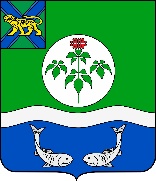 АДМИНИСТРАЦИЯОЛЬГИНСКОГО МУНИЦИПАЛЬНОГО РАЙОНАПОСТАНОВЛЕНИЕ      15.03.2022                                         пгт Ольга                                                   № 157       О внесении изменений в постановление администрации Ольгинского муниципального района от 10.02.2022 г. № 81 «Об утверждении перечня главных администраторов доходов бюджета Ольгинского муниципального района, главных администраторов источников финансирования дефицита бюджета Ольгинского муниципального района на 2022 год»В соответствии с Бюджетным кодексом Российской Федерации, Федерального закона от 06.10.2003 № 131-ФЗ «Об общих принципах организации местного самоуправления в Российской Федерации», на основании Устава Ольгинского муниципального района администрация Ольгинского муниципального районаПОСТАНОВЛЯЕТ:1. Внести в постановление администрации Ольгинского муниципального района от 10.02.2022 г. № 81 «Об утверждении перечня главных администраторов доходов бюджета Ольгинского муниципального района, главных администраторов источников финансирования дефицита бюджета Ольгинского муниципального района на 2022 год» (далее – Постановление) следующие изменения:1.1. в приложение 1 к Постановлению добавить закрепленный за главным администратором доходов районного бюджета по главе 965 – «Муниципальное казённое учреждение «Ольгинский отдел народного образования» следующий код бюджетной классификации:965 2 02 25750 05 0000 150– «Субсидии бюджетам муниципальных районов на реализацию мероприятий по модернизации школьных систем образования»; 1.2. приложение 2 к Постановлению изложить в новой редакции согласно приложению.2. Организационному отделу администрации Ольгинского муниципального района обеспечить официальное опубликование настоящего постановления.3. Настоящее постановление вступает в силу с момента его подписания.4. Контроль за исполнением настоящего постановления возложить на начальника финансового отдела.И.о. главы Ольгинского муниципального района –И.о. главы администрации муниципального района                       Е.Э. ВанниковаПриложение к постановлению администрации Ольгинского муниципального района от 15.03.2022 г.  № 157  Приложение 2к постановлению администрации Ольгинского муниципального района от 10.02.2022 № 81 Перечень главных администраторовисточников финансирования дефицита бюджета Ольгинского муниципального районаКод главного администратора источников финансирования дефицита бюджета Код группы, подгруппы, статьи и вида источников финансирования дефицита бюджета Наименование главного администратора источников финансирования дефицита бюджета, наименование кода группы, подгруппы, статьи и вида источников финансирования дефицита бюджета123951Финансовый отдел администрации Ольгинского муниципального района95101 02 00 00 00 0000 000Кредиты кредитных организаций в валюте РФ95101 02 00 00 00 0000 700Получение кредитов от кредитных организаций в валюте Российской Федерации95101 02 00 00 05 0000 710Получение кредитов от кредитных организаций бюджетами муниципальных районов в валюте РФ95101 03 00 00 00 0000 000Бюджетные кредиты от других бюджетов бюджетной системы Российской Федерации95101 03 01 00 00 0000 800Погашение бюджетных кредитов, полученных от других бюджетов бюджетной системы Российской Федерации в валюте РФ95101 03 01 00 05 0000 810Погашение бюджетами муниципальных районов кредитов от других бюджетов бюджетной системы Российской Федерации в валюте РФ95101 05 00 00 00 0000 000Изменение остатков средств на счетах по учету средств бюджета95101 05 02 00 00 0000 500Увеличение прочих остатков средств бюджета95101 05 02 01 05 0000 510Увеличение прочих остатков денежных средств бюджетов муниципальных районов95101 05 02 00 00 0000 600Уменьшение прочих остатков средств бюджета95101 05 02 01 05 0000 610Уменьшение прочих остатков денежных средств бюджетов муниципальных районов